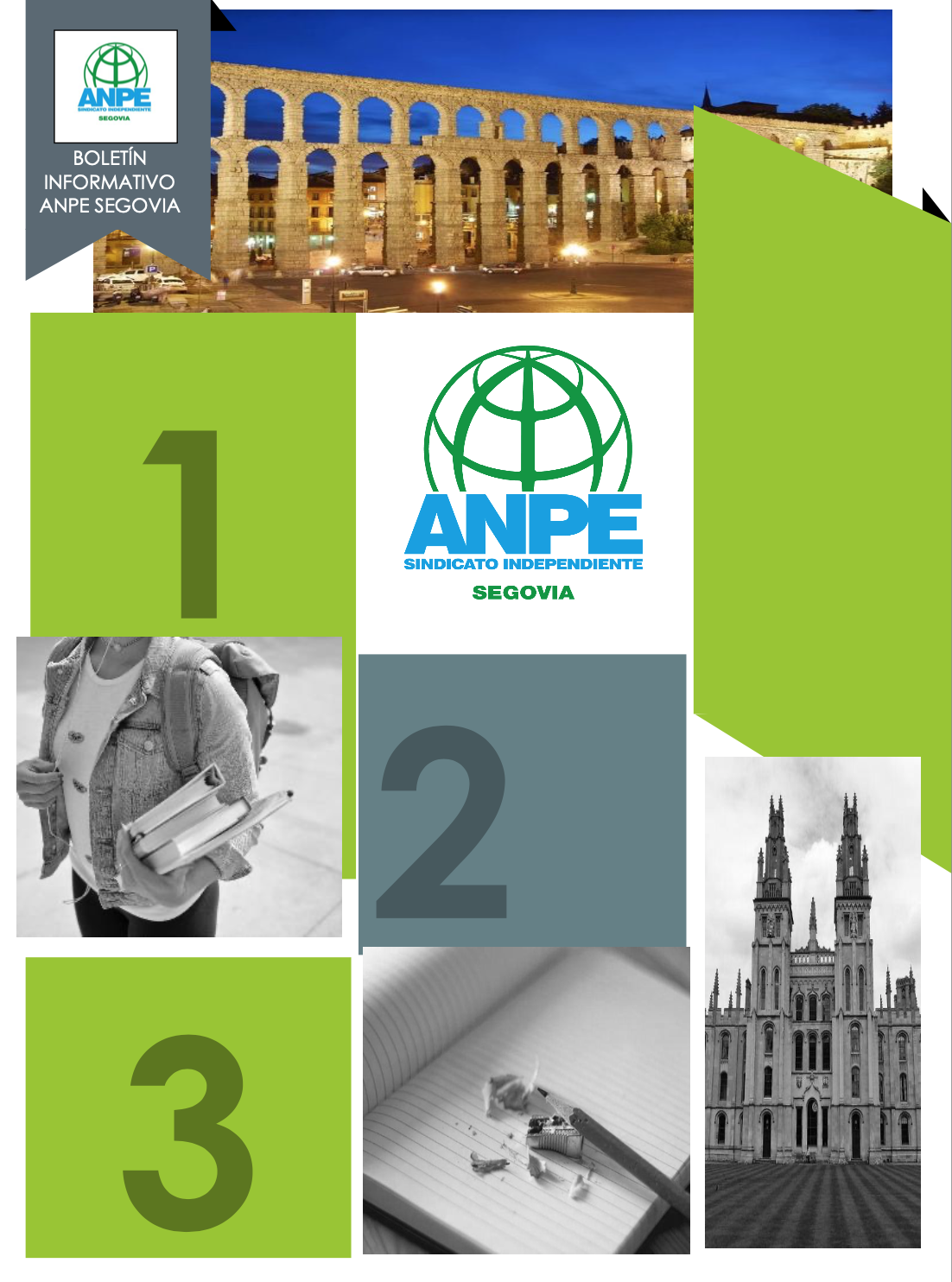 Ç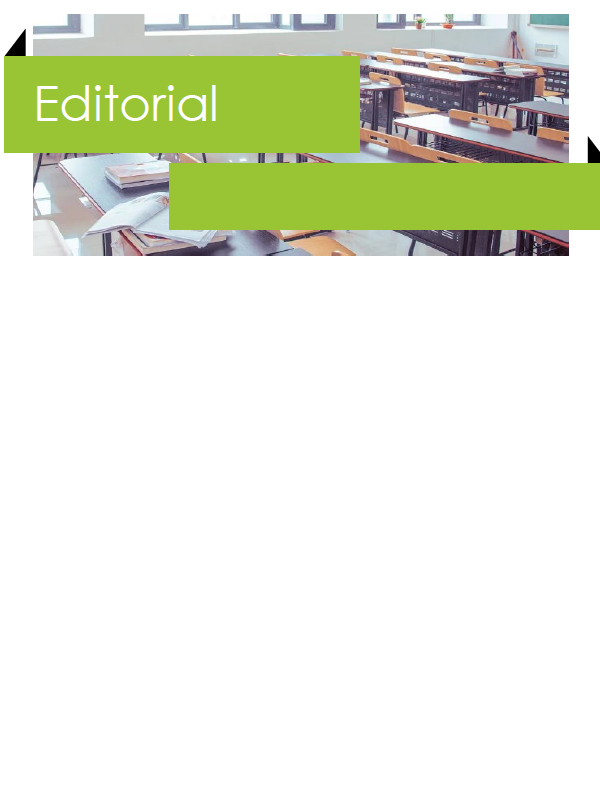 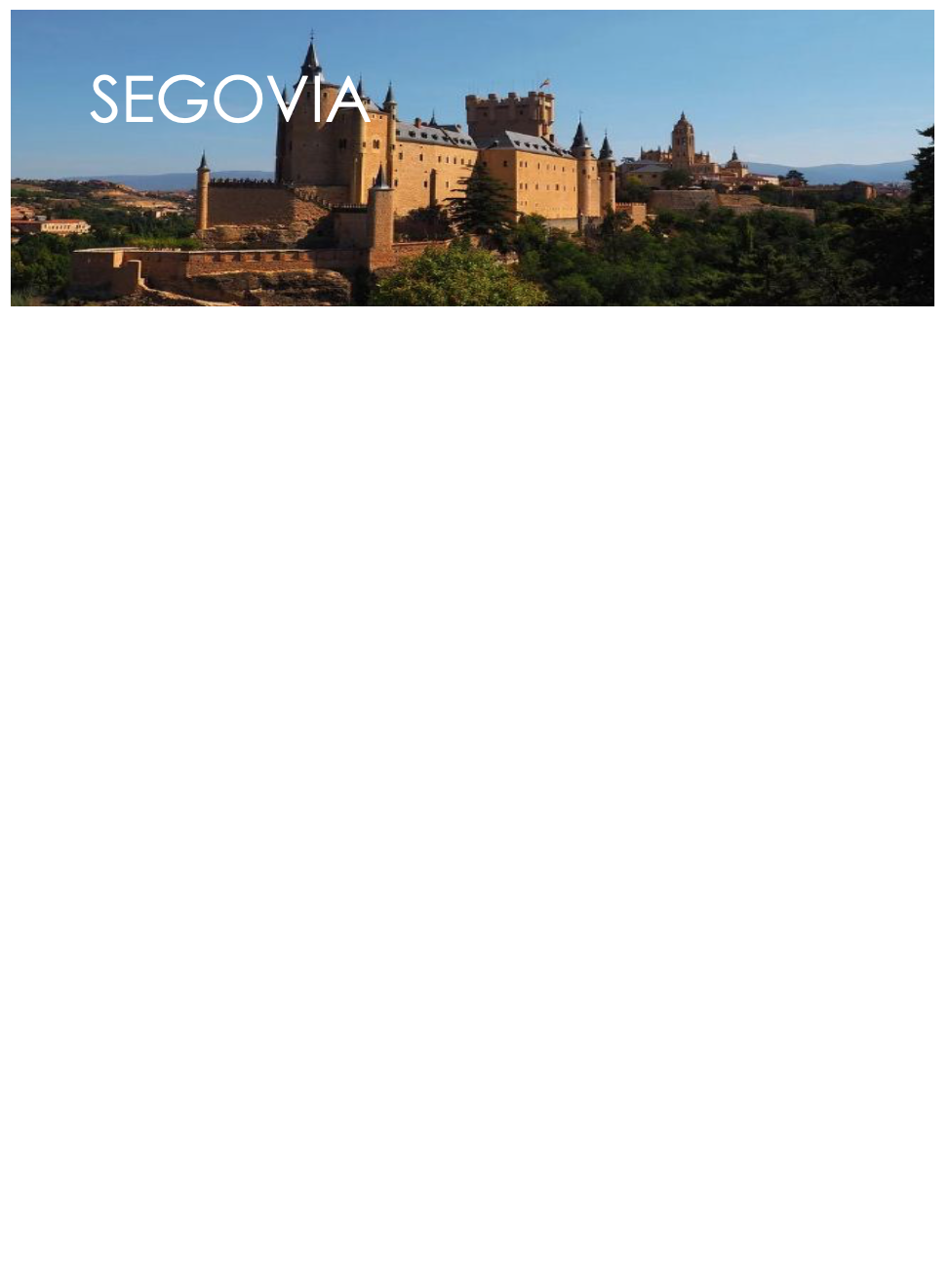 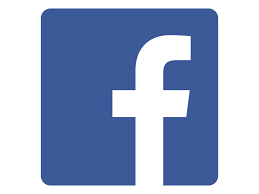 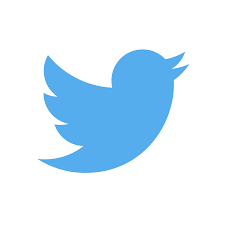 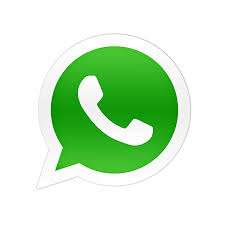 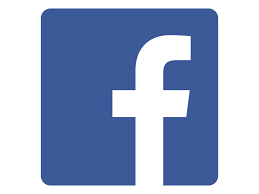 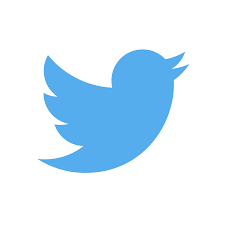 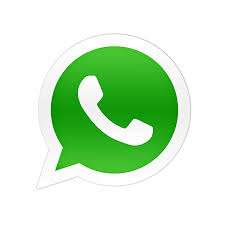 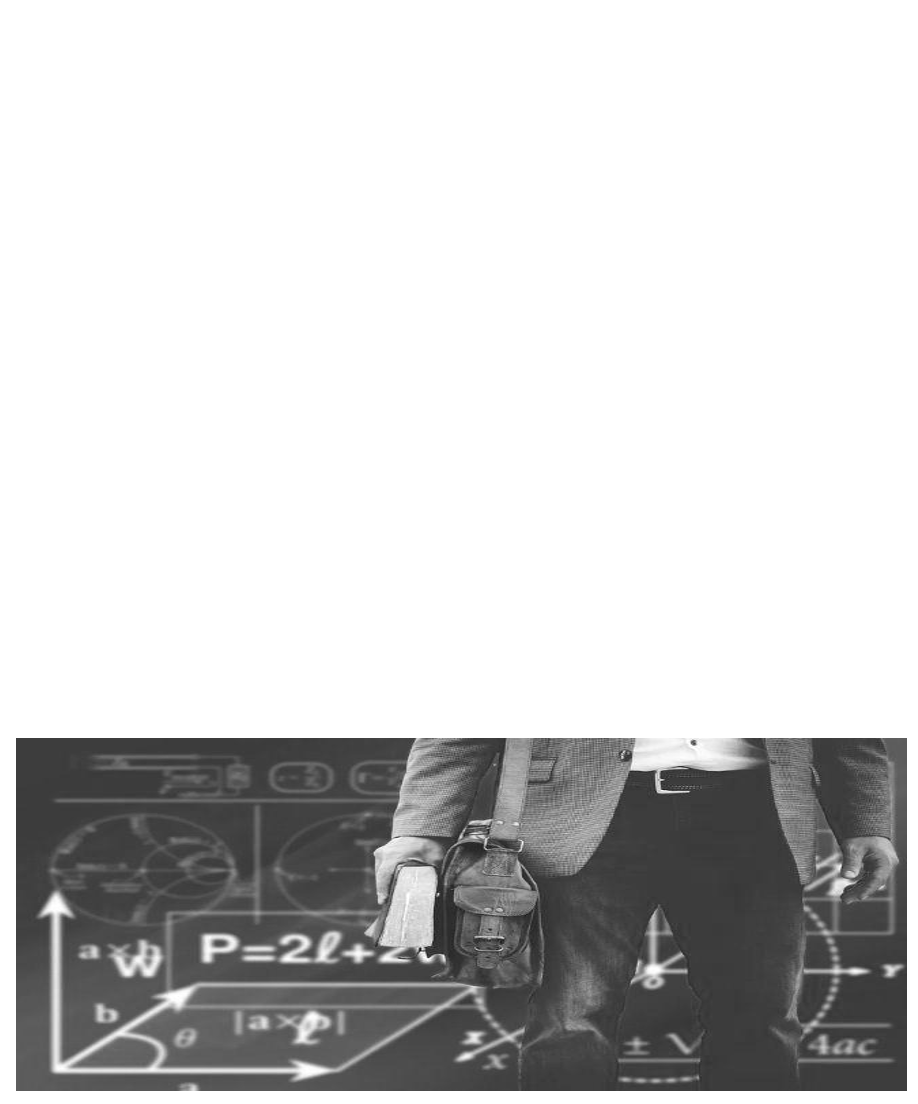 